Please provide the following information.AddressDistrict <if applicable>STUDENT'S CURRENT EDUCATIONAL PROGRAM Dietetics Education Program Type <circle one>ACTIVITIES AND HONORS Briefly list achievements including: honors (academic and other), student dietetic association activities, community service activities, etc.VOLUNTEER EXPERIENCEBriefly list volunteer experience focusing on that related to dietetics and nutrition specifically:ADDITIONAL INFORMATION All applications must be returned by 02/2/2024Students must supply their membership number; membership identification numbers will not be provided to third parties (i.e., educators).Please attach a photo of the student you are nominating, one letter of recommendation, one personal statement, and the student’s resume.  Complete this form and return to stasik.morgan@gmail.comMEMBER CERTIFICATIONI have reviewed the criteria for this award and attest that I have not received this award from this or any other affiliate previously as well as meet all other criteria for the award I am applying forSignature							DateOutstanding Dietetic Student AwardIndiana Academy of Nutrition and Dietetics2023-2024 Application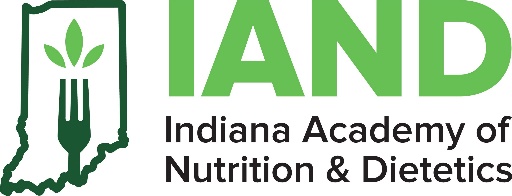 Academy Membership NumberFirst NameMiddle InitialLast NameStreetCityState ZipEmail AddressDistrict Institution NameCity/StateCPDIDPDDTActivities, Honors, or Organizations:DatesOrganization and Position:Dates